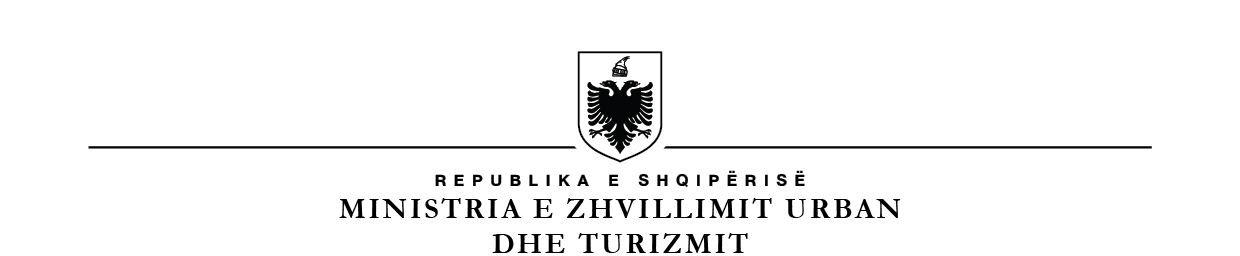 MINISTRIA E ARSIMIT DHE SPORTITDREJTORIA E PËRGJITHSHME E ARSIMIT PARAUNIVERSITARNr._____ prot.							    Tiranë, më ___.___.2023LISTË VERIFIKIMipËrVKM nr. 319, datë 12.04.2017, “Për miratimin e standardeve të projektimit të shkollave”, (Karakterisitikat tipologjike ).Subjekti:_____________________________________ Nr. NIPT ______________________Adresa: ______________________________________________________________________Administratori: _______________________________________________________________Drejtori i shkollës: ____________________________________________________________Tel/Cel: _________________________ Fax: ________________ E-mail: _________________Lloji Aktivitetit: __(Kopsht/AB/AML)_____________________________________________Arsyeja e inspektimit: Inspektim i Programuar      Ri-Inspektim         Inspektim i Posaçëm Në zbatim të VKM nr. 319, datë 12.04.2017, “Për miratimin e standardeve të projektimit të shkollave”. GRUPI I INSPEKTIMIT 				DREJTORI I SHKOLLËS1.2.Nr.Baza ligjorePyetjeVlerësimiVlerësimiVlerësimiKomenteNr.Baza ligjorePyetjePoJoNAKomentePika 3.3/5, kreu 3, VKM nr. 319, datë 12.04.2017;A ka gjimnazi 36 klasa mësimore për 1051-1260 nxënës, 30 klasa për 901-1050 nxënës, 24 klasa për 721-900 nxënës, 21 klasa  për 621-720 nxënës, 18 klasa  për 541-630 nxënës, 15 klasa për 451-540 nxënës, 12 klasa për 361-450 nxënës,  9 klasa për 270-360 nxënës, 6 klasa deri në 270 nxënës?Pika 3.3/5, kreu 3, VKM nr. 319, datë 12.04.2017;A kanë klasat e gjimnazit sipërfaqe 1,6 m2/nx?Pika 3.3/5, kreu 3, VKM nr. 319, datë 12.04.2017;A është  numri i laboratorëve (fizikë, kimi, biologji, informatikë) në gjimnaz,  18 për 36 klasa, 15 për 30 klasa, 12 për 24 klasa, 10 për 21 klasa, 9 për 18 klasa, 7 për 15 klasa, 6 për 12 klasa, 4 për 9 klasa, 3 për 6 klasa?Pika 3.3/5, kreu 3, VKM nr. 319, datë 12.04.2017;A ka gjimnazi një sallë për edukimin fizik me sipërfaqe min. 405 m2?Pika 3.3/5, kreu 3, VKM nr. 319, datë 12.04.2017;A ka gjimnazi një sallë për drejtorin/kryemësuesin me sipërfaqe 20-25 m2?Pika 3.3/5, kreu 3, VKM nr. 319, datë 12.04.2017;A ka gjimnazi një sallë për sekretarinë me sipërfaqe min. 16 m2?Pika 3.3/5, kreu 3, VKM nr. 319, datë 12.04.2017;A ka gjimnazi një-dy salla për nëndrejtorët me sipërfaqe min. 12 m2?Pika 3.3/5, kreu 3, VKM nr. 319, datë 12.04.2017;A ka gjimnazi një sallë për mësuesit me sipërfaqe 2.5 m2/mësues?Pika 3.3/5, kreu 3, VKM nr. 319, datë 12.04.2017;A ka gjimnazi një sallë për aktivitetet me sipërfaqe 0.25 m2/nx dhe minimumi 70m2?Pika 3.3/5, kreu 3, VKM nr. 319, datë 12.04.2017;A ka gjimnazi një dhomë për psikologun/punonjësin social me sipërfaqe min 17 m2?Pika 3.3/5, kreu 3, VKM nr. 319, datë 12.04.2017;A ka gjimnazi një dhomë për infermierin me sipërfaqe min. 17m2?Pika 3.3/5, kreu 3, VKM nr. 319, datë 12.04.2017;A zënë hollët-korridoret e shkollës minimumi 10% të sipërfaqes?Pika 3.3/5, kreu 3, VKM nr. 319, datë 12.04.2017;A ka gjimnazi një bibliotekë me sipërfaqe 0.15 m2/nx?Pika 3.3/5, kreu 3, VKM nr. 319, datë 12.04.2017;A ka gjimnazi 1 boks për çdo 36 nxënës (1051-1260 nxënës), 1 boks për çdo 30 nxënës (901-1050 nxënës), 1 boks për çdo 26 nxënës (721-900 nxënës), 1 boks për çdo 22 nxënës /621-720 nxënës), 1 boks për çdo 18 nxënës /541-630 nxënës), 1 boks për çdo 16 nxënës (451-540 nxënës), 1 boks për çdo 14 nxënës (361-450 nxënës),  1 boks për çdo 12 nxënës (270-360 nxënës),  1 boks për çdo 10 nxënës deri në 270 nxënës?Pika 3.3/6, kreu 3, VKM nr. 319, datë 12.04.2017;A ka shkolla e arsimit të mesëm të orientuar (me drejtim gjuhësor) 24 klasa për 721-900 nxënës, 21 klasa për 631-720 nxënës, 18 klasa për 541-630 nxënës, 15 klasa për 451-540 nxënës, 12 klasa për 361-450 nxënës, 9 klasa për 270.360 nxënës, 6 klasa deri në 270 nxënës?Pika 3.3/6, kreu 3, VKM nr. 319, datë 12.04.2017;A kanë klasat e arsimit të mesëm të orientuar (me drejtim gjuhësor) sipërfaqe 1,6 m2/nx?Pika 3.3/6, kreu 3, VKM nr. 319, datë 12.04.2017;A është numri i laboratorëve (fizikë, kimi, biologji, informatikë) në shkollën e arsimit të mesëm të orientuar (me drejtim gjuhësor), 12 për 24 klasa, 10 për 21 klasa, 9 për 18 klasa, 7 për 15 klasa, 6 për 12 klasa, 4 për 9 klasa, 3 për 6 klasa?Pika 3.3/6, kreu 3, VKM nr. 319, datë 12.04.2017;A është laboratori i kimisë, fizikës, biologjisë dhe informatikës në shkollën e arsimit të mesëm të orientuar (me drejtim gjuhësor) 2.2 m2/nx?Pika 3.3/6, kreu 3, VKM nr. 319, datë 12.04.2017;A është numri i laboratorëve të gjuhëve të huaja në shkollën e arsimit të mesëm të orientuar (me drejtim gjuhësor), 4 për 24 klasa,  4 për 21 klasa, 3 për 18 klasa, 3 për 15 klasa, 2 për 12 klasa, 2 për 9 klasa, 1 për 6 klasa?Pika 3.3/6, kreu 3, VKM nr. 319, datë 12.04.2017;A kanë laboratorët e gjuhëve të huaja sipërfaqe 2.5 m2/nx në shkollën e arsimit të mesëm të orientuar (me drejtim gjuhësor)?Pika 3.3/6, kreu 3, VKM nr. 319, datë 12.04.2017;A ka shkolla e arsimit të mesëm të orientuar (me drejtim gjuhësor) një bibliotekë me sipërfaqe 0.15 m2/nx?Pika 3.3/6, kreu 3, VKM nr. 319, datë 12.04.2017;A ka shkolla e arsimit të mesëm të orientuar (me drejtim gjuhësor) një sallë për edukimi fizik me sipërfaqe min. 405 m2.Pika 3.3/6, kreu 3, VKM nr. 319, datë 12.04.2017;A ka shkolla e arsimit të mesëm të orientuar (me drejtim gjuhësor) një sallë për drejtorin/kryemësuesin me sipërfaqe 20-25 m2?Pika 3.3/6, kreu 3, VKM nr. 319, datë 12.04.2017;A ka shkolla e arsimit të mesëm të orientuar (me drejtim gjuhësor) një sallë për sekretarinë me sipërfaqe min. 16 m2?Pika 3.3/6, kreu 3, VKM nr. 319, datë 12.04.2017;A ka shkolla e arsimit të mesëm të orientuar (me drejtim gjuhësor) një-dy salla për nëndrejtorët me sipërfaqe min. 12 m2?Pika 3.3/6, kreu 3, VKM nr. 319, datë 12.04.2017;A ka shkolla e arsimit të mesëm të orientuar (me drejtim gjuhësor) një sallë për mësuesit me sipërfaqe 2.5 m2/mësues?Pika 3.3/6, kreu 3, VKM nr. 319, datë 12.04.2017;A ka shkolla e arsimit të mesëm të orientuar (me drejtim gjuhësor) një sallë për aktivitetet me sipërfaqe 0.25 m2/nx dhe minimumi 70m2?Pika 3.3/6, kreu 3, VKM nr. 319, datë 12.04.2017;A ka shkolla e arsimit të mesëm të orientuar (me drejtim gjuhësor) një dhomë për psikologun/punonjësin social me sipërfaqe min 17 m2?Pika 3.3/6, kreu 3, VKM nr. 319, datë 12.04.2017;A ka shkolla e arsimit të mesëm të orientuar (me drejtim gjuhësor) një dhomë për infermierin me sipërfaqe min. 17m2?Pika 3.3/6, kreu 3, VKM nr. 319, datë 12.04.2017;A zënë hollët-korridoret e shkollës min. 10% të sipërfaqes. Pika 3.3/6, kreu 3, VKM nr. 319, datë 12.04.2017;A ka shkolla e arsimit të mesëm të orientuar (me drejtim gjuhësor) 1 boks për çdo 26 nxënës (721-900 nxënës), 1 boks për çdo 22 nxënës (631-720 nxënës), 1 boks për çdo 18 nxënës (541-630 nxënës), 1 boks për çdo 16 nxënës (451-540 nxënës), 1 boks për çdo 14 nxënës (361-450 nxënës), 1 boks për çdo 12 nxënës (270-360 nxënës), 1 boks për çdo 10 nxënës deri në 270 nxënës.Pika 3.3/7, kreu 3, VKM nr. 319, datë 12.04.2017;A ka shkolla e baletit 10 dhoma të përgjithshme mësimi për 81-240 nxënës, me sipërfaqe 1.6 m2/nx?Pika 3.3/7, kreu 3, VKM nr. 319, datë 12.04.2017;A ka shkolla e baletit 3 laboratorë (fizikë, kimi, biologji dhe informatikë me sipërfaqe 2.2 m2/nx?Pika 3.3/7, kreu 3, VKM nr. 319, datë 12.04.2017;A ka shkolla e baletit një bibliotekë me sipërfaqe 0.15 m2/nx?Pika 3.3/7, kreu 3, VKM nr. 319, datë 12.04.2017;A ka shkolla e baletit një sallë për drejtorin/kryemësuesin me sipërfaqe 20-25 m2?Pika 3.3/7, kreu 3, VKM nr. 319, datë 12.04.2017;A ka shkolla e baletit një sallë për sekretarinë me sipërfaqe min. 16 m2?Pika 3.3/7, kreu 3, VKM nr. 319, datë 12.04.2017;A ka shkolla e baletit një-dy salla për nëndrejtorët me sipërfaqe min. 12 m2?Pika 3.3/7, kreu 3, VKM nr. 319, datë 12.04.2017;A ka shkolla një sallë për mësuesit me sipërfaqe 2.5 m2/mësues?Pika 3.3/7, kreu 3, VKM nr. 319, datë 12.04.2017;A ka shkolla e baletit një sallë për aktivitetet me sipërfaqe 0.25 m2/nx dhe minimumi 70m2?Pika 3.3/7, kreu 3, VKM nr. 319, datë 12.04.2017;A ka shkolla e baletit një dhomë për psikologun/punonjësin social me sipërfaqe min 17 m2?Pika 3.3/7, kreu 3, VKM nr. 319, datë 12.04.2017;A ka shkolla e baletit një dhomë për infermierin me sipërfaqe min. 17m2?Pika 3.3/7, kreu 3, VKM nr. 319, datë 12.04.2017;A zënë hollët-korridoret e shkollës së baletit minimumi 10% të sipërfaqes?Pika 3.3/7, kreu 3, VKM nr. 319, datë 12.04.2017;A ka shkolla e baletit 1 boks për çdo 7 nxënës?Pika 3.3/7, kreu 3, VKM nr. 319, datë 12.04.2017;A ka shkolla e baletit ka një palestër me sipërfaqe minimale 150 m2?Pika 3.3/7, kreu 3, VKM nr. 319, datë 12.04.2017;A ka shkolla e baletit një amfiteatër me 330 vende me sipërfaqe 0.60 m2/pax?Pika 3.3/7, kreu 3, VKM nr. 319, datë 12.04.2017;A ka shkolla e baletit 1 mensë + kuzhinë me sipërfaqe 1.2m2/nx?Pika 3.3/8, kreu 3, VKM nr. 319, datë 12.04.2017;A ka shkolla e mesme sportive 10 klasa për 300-450 nxënës, 6 klasa për 81-160 nxënës?Pika 3.3/8, kreu 3, VKM nr. 319, datë 12.04.2017;A ka shkolla e mesme sportive 3 fusha sporti sipas disiplinave për 10 klasa (300-450 nxënës)  dhe 2 fusha për 6 klasa (81-160 nxënës), sipas dimensioneve zyrtare?Pika 3.3/8, kreu 3, VKM nr. 319, datë 12.04.2017;A ka shkolla e mesme sportive 3 laboratorë (fizikë, kimi, biologji dhe informatikë )  për 10 klasa (300-450 nxënës)  dhe 2 për 6 klasa (81-160 nxënës), me sipërfaqe 2.2 m2/nx?Pika 3.3/8, kreu 3, VKM nr. 319, datë 12.04.2017;A ka shkolla e mesme sportive një bibliotekë me sipërfaqe 0.15 m2/nx?Pika 3.3/8, kreu 3, VKM nr. 319, datë 12.04.2017;A ka shkolla e mesme sportive një sallë për drejtorin/kryemësuesin me sipërfaqe 20-25 m2?Pika 3.3/8, kreu 3, VKM nr. 319, datë 12.04.2017;A ka shkolla e mesme sportive një sallë për sekretarinë me sipërfaqe min. 16 m2?Pika 3.3/8, kreu 3, VKM nr. 319, datë 12.04.2017;A ka shkolla e mesme sportive një-dy salla për nëndrejtorët me sipërfaqe min. 12 m2?Pika 3.3/8, kreu 3, VKM nr. 319, datë 12.04.2017;A ka shkolla e mesme sportive një sallë për mësuesit me sipërfaqe 2.5 m2/mësues?Pika 3.3/8, kreu 3, VKM nr. 319, datë 12.04.2017;A ka shkolla e mesme sportive një sallë për aktivitetet me sipërfaqe 0.25 m2/nx dhe minimumi 70m2?Pika 3.3/8, kreu 3, VKM nr. 319, datë 12.04.2017;A ka shkolla e mesme sportive një dhomë për psikologun/punonjësin social me sipërfaqe min 17 m2?Pika 3.3/8, kreu 3, VKM nr. 319, datë 12.04.2017;A ka shkolla e mesme sportive një dhomë për mjekun me sipërfaqe min. 17m2?Pika 3.3/8, kreu 3, VKM nr. 319, datë 12.04.2017;A zënë hollët-korridoret e shkollës së mesme sportive minimumi 10% të sipërfaqes?Pika 3.3/8, kreu 3, VKM nr. 319, datë 12.04.2017;A ka shkolla e mesme sportive 3 mini palestra për 10 klasa (300-450 nxënës)  dhe 1 për 6 klasa (81-160 nxënës), me sipërfaqe minimale 150 m2?Pika 3.3/8, kreu 3, VKM nr. 319, datë 12.04.2017;A ka shkolla e mesme sportive 30 dushe për 10 klasa (300-450 nxënës)  dhe 20 dushe për 6 klasa (81-160 nxënës)., me sipërfaqe 0.60/pax? Pika 3.3/8, kreu 3, VKM nr. 319, datë 12.04.2017;A ka shkolla e mesme sportive 1 mensë + kuzhinë me sipërfaqe 1.2m2/nx?Pika 3.3/8, kreu 3, VKM nr. 319, datë 12.04.2017;A ka shkolla e mesme sportive 1 boks për çdo 20 nxënës (300-450 nxënës) dhe 1 boks për çdo 8 nxënës (81-160 nxënës)?Pika 3.3/9, kreu 3, VKM nr. 319, datë 12.04.2017;Shkolla e arsimit të mesëm të orientuar (shkollë e mesme artistike)  me shumë profile (e mesme e bashkuar) ka 10-24 klasa për 300-450 nxënës, me shumë profile (e mesme) ka 15 klasa për 300-450 nxënës.Pika 3.3/9, kreu 3, VKM nr. 319, datë 12.04.2017;A ka shkolla e arsimit të mesëm të orientuar (shkollë e mesme artistike)  me shumë profile (e mesme e bashkuar) 4 laboratorë (fizikë, kimi, biologji dhe informatikë)  për 10-24 klasa (300-450 nxënës)  dhe  me shumë profile (e mesme) 2 për 15 klasa (300-450) nxënës, me sipërfaqe 2.2 m2/nx?Pika 3.3/9, kreu 3, VKM nr. 319, datë 12.04.2017;A ka shkolla e arsimit të mesëm të orientuar (shkollë e mesme artistike)  me shumë profile një bibliotekë me sipërfaqe 0.15 m2/nx?Pika 3.3/9, kreu 3, VKM nr. 319, datë 12.04.2017;A ka shkolla e arsimit të mesëm të orientuar (shkollë e mesme artistike)  me shumë profile një sallë për drejtorin/kryemësuesin me sipërfaqe 20-25 m2?Pika 3.3/9, kreu 3, VKM nr. 319, datë 12.04.2017;Shkolla ka një sallë për sekretarinë me sipërfaqe min. 16 m2.Pika 3.3/9, kreu 3, VKM nr. 319, datë 12.04.2017;A ka shkolla e arsimit të mesëm të orientuar (shkollë e mesme artistike)  me shumë profile një-dy salla për nëndrejtorët me sipërfaqe min. 12 m2?Pika 3.3/9, kreu 3, VKM nr. 319, datë 12.04.2017;A ka shkolla e arsimit të mesëm të orientuar (shkollë e mesme artistike)  me shumë profile një sallë për mësuesit me sipërfaqe 2.5 m2/mësues?Pika 3.3/9, kreu 3, VKM nr. 319, datë 12.04.2017;A ka shkolla e arsimit të mesëm të orientuar (shkollë e mesme artistike)  me shumë profile një sallë për aktivitetet me sipërfaqe 0.25 m2/nx dhe minimumi 70m2?Pika 3.3/9, kreu 3, VKM nr. 319, datë 12.04.2017;A ka shkolla e arsimit të mesëm të orientuar (shkollë e mesme artistike)  me shumë profile një dhomë për psikologun/punonjësin social me sipërfaqe min 17 m2?Pika 3.3/9, kreu 3, VKM nr. 319, datë 12.04.2017;A ka shkolla e arsimit të mesëm të orientuar (shkollë e mesme artistike)  me shumë profile një dhomë për infermierin me sipërfaqe min. 17m2?Pika 3.3/9, kreu 3, VKM nr. 319, datë 12.04.2017;A zënë hollët-korridoret e shkollës së arsimit të mesëm të orientuar (shkollë e mesme artistike)  me shumë profile minimumi 10% të sipërfaqes?Pika 3.3/9, kreu 3, VKM nr. 319, datë 12.04.2017;A ka shkolla e arsimit të mesëm të orientuar (shkollë e mesme artistike)  me shumë profile 30 dushe për 10 klasa (300-450 nxënës)  dhe  me shumë profile (e mesme) 20 dushe për 6 klasa (300-450 nxënës )., me sipërfaqe 0.60/pax?Pika 3.3/9, kreu 3, VKM nr. 319, datë 12.04.2017;A ka shkolla e arsimit të mesëm të orientuar (shkollë e mesme artistike)  me shumë profile 1 mensë + kuzhinë me sipërfaqe 1.2m2/nx?Pika 3.3/9, kreu 3, VKM nr. 319, datë 12.04.2017;A ka shkolla e arsimit të mesëm të orientuar (shkollë e mesme artistike) e mesme e bashkuar me 300-450 nxënës 1 boks për çdo 30 nxënës dhe  me shumë profile (e mesme) me 300-450 nxënës 1 boks për çdo 20 nxënës?Pika 3.3/9, kreu 3, VKM nr. 319, datë 12.04.2017;A ka shkolla e arsimit të mesëm të orientuar (shkollë e mesme artistike)  me shumë profile me 300-450 nxënës 3 mini palestra me 150m2 minimumi dhe  me shumë profile (e mesme) me 300-450 nxënës 1 mini palestër  me 150m2 minimumi?